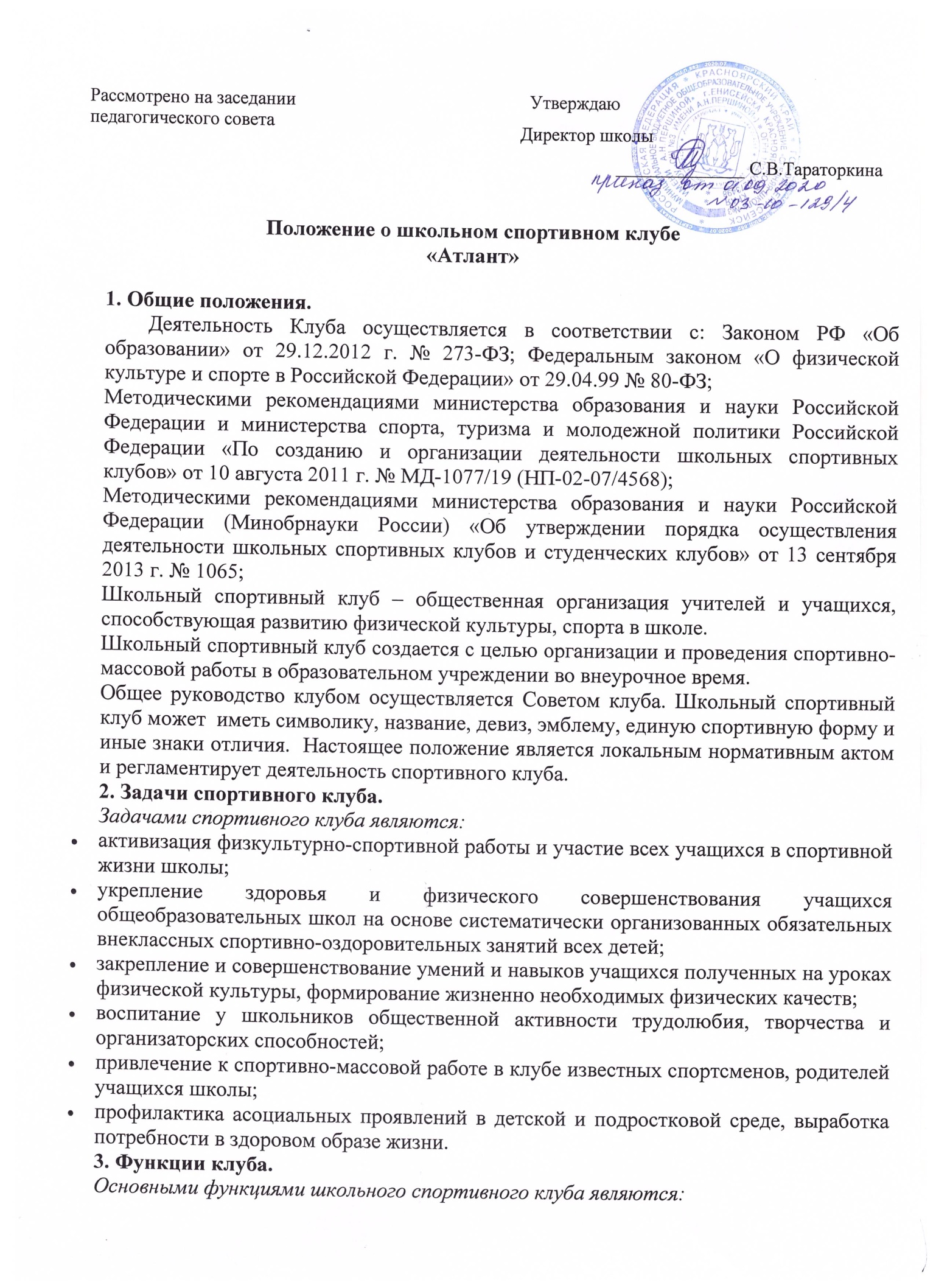 Положение о школьном спортивном клубе«Атлант»1. Общие положения.Деятельность Клуба осуществляется в соответствии с: Законом РФ «Об образовании» от 29.12.2012 г. № 273-ФЗ; Федеральным законом «О физической культуре и спорте в Российской Федерации» от 29.04.99 № 80-ФЗ;  Методическими рекомендациями министерства образования и науки Российской Федерации и министерства спорта, туризма и молодежной политики Российской Федерации «По созданию и организации деятельности школьных спортивных клубов» от 10 августа 2011 г. № МД-1077/19 (НП-02-07/4568); Методическими рекомендациями министерства образования и науки Российской Федерации (Минобрнауки России) «Об утверждении порядка осуществления деятельности школьных спортивных клубов и студенческих клубов» от 13 сентября 2013 г. № 1065;  Школьный спортивный клуб – общественная организация учителей и учащихся, способствующая развитию физической культуры, спорта в школе.Школьный спортивный клуб создается с целью организации и проведения спортивно-массовой работы в образовательном учреждении во внеурочное время.Общее руководство клубом осуществляется Советом клуба. Школьный спортивный клуб может  иметь символику, название, девиз, эмблему, единую спортивную форму и иные знаки отличия.  Настоящее положение является локальным нормативным актом и регламентирует деятельность спортивного клуба.2. Задачи спортивного клуба.Задачами спортивного клуба являются:активизация физкультурно-спортивной работы и участие всех учащихся в спортивной жизни школы;укрепление здоровья и физического совершенствования учащихся общеобразовательных школ на основе систематически организованных обязательных внеклассных спортивно-оздоровительных занятий всех детей;закрепление и совершенствование умений и навыков учащихся полученных на уроках физической культуры, формирование жизненно необходимых физических качеств;воспитание у школьников общественной активности трудолюбия, творчества и организаторских способностей;привлечение к спортивно-массовой работе в клубе известных спортсменов, родителей учащихся школы;профилактика асоциальных проявлений в детской и подростковой среде, выработка потребности в здоровом образе жизни.3. Функции клуба.Основными функциями школьного спортивного клуба являются:организация постоянно действующих спортивных секций и групп общей физической подготовкидля учащихся;проведение внутри школьных соревнований товарищеских встреч между классами другими школами;организация участия в соревнованиях, проводимых органами управления образования;проведение широкой пропаганды физической культуры и спорта в школе;расширение и укрепление материально-технической базы школы (оборудование школьных спортивных сооружений и уход за ними, ремонт спортивного инвентаря);формирование сборных команд образовательного учреждения для участия в соревнованиях более высокого ринга (районные, региональные  и всероссийские соревнования).Школьный спортивный клуб не является юридическим лицом и не может от своего имени приобретать и осуществлять имущественные и неимущественные права, нести обязанности и ответственность, быть истцом и ответчиком в суде, иметь самостоятельный финансовый баланс.4. Организация работы спортивного клуба школы.Основными направлениями в работе ШСК являются: - привлечение обучающихся к занятиям физической культурой и спортом;- открытие спортивных секций;- воспитание у детей и подростков устойчивого интереса к систематическим занятиям физической культурой, спортом, туризмом, к здоровому образу жизни;- укрепление и сохранение здоровья при помощи регулярных занятий в спортивных кружках и секциях, участие в оздоровительных мероприятиях;- организация здорового досуга обучающихся;- организация и проведение массовых физкультурно-оздоровительных и спортивных мероприятий в школе;Занятия в спортивных секциях проводятся в соответствии с образовательными программами и учебными планами.		Комплектование групп осуществляется с учетом пола, возраста, состоянияздоровья и уровня физической подготовленности, спортивной направленности, по желанию детей.Учебный контроль за организацией и проведением занятий в ШСК осуществляет руководитель (председатель) клуба.Основными принципами создания и деятельности школьного спортивного клуба являются добровольность, равноправие, сотрудничество детей и взрослых, самоуправление и соблюдение законности. Деятельность Клуба должна быть согласована с планом работы школы, а также с календарным планом спортивных мероприятий школы.Общее педагогическое  руководство деятельностью спортивного клуба школы «Атлант» осуществляет заместитель директора  образовательного учреждения по воспитательной работе.Организационное и методическое руководство осуществляет руководитель спортивного клуба, назначаемый директором школы  и учителя физической культуры.   5. Права Совета спортивного клуба.Совет имеет право:принимать учащихся в состав клуба и исключать из него;представлять списки активистов, физкультурников и спортсменов для поощрения и награждения дирекций школы и вышестоящими физкультурными организациями;заносить в Книгу почета образовательного учреждения фамилии лучших активистов, физкультурников и спортсменов;развивать творческую инициативу и самодеятельность учащихся, направленную на укрепление здоровья и улучшения успеваемости
6 Права и обязанности членов спортивного клуба.Все члены клуба имеют равные права и несут равные обязанности.Член спортивного клуба имеет право:избирать и быть избранным в руководящий орган клуба;участвовать во всех мероприятиях, проводимых клубом;вносить предложения по вопросам совершенствования деятельности клуба;использовать символику клуба;входить в состав сборной команды клуба;получать всю необходимую информацию о деятельности клубаЧлен спортивного клуба школы обязан:соблюдать Положение о школьном спортивном клубевыполнять решения, принятые Советом клубаУспешно сочетать учёбу в школе с регулярными занятиями физической культурой и спортомпосещать спортивные секции по избранному виду спорта;принимать активное участие в спортивных и физкультурно-оздоровительных мероприятиях школы;Соблюдать рекомендации по вопросам самоконтроля и соблюдения правил личной гигиены;ежегодно сдавать нормативы по физической культуре;способствовать укреплению материально-спортивной базы школы;Член спортивного клуба имеет право совмещать посещение секций по различным видам спорта в случае успешной учебы в школе.показывать личный пример здорового образа жизни и культуры болельщика.7. Планирование работы клуба.Внеклассная физкультурно-спортивная работа в школе планируется на учебный год.В план включается следующие разделы:1. Организация работы по физическому воспитанию учащихся класса, школы;2. Физкультурно-оздоровительная и спортивно массовая работа;3. Медицинский контроль;4. Совместная работа с общешкольным родительским комитетом и родительским комитетами классов школы;5. Работа по укреплению материально-технической базы спортивного клуба школы.План утверждает директор на основании предложений Совета школьного спортивного клуба и доводит до сведения педагогического коллектива и коллектива учащихся школы.8. Документация клуба, учёт и отчётность.В своей деятельности ШСК руководствуется своим планом работы, календарным  планом спортивно-массовых, оздоровительных  мероприятий школы, района и т.д. Рассмотрено на заседании педагогического совета  УтверждаюДиректор школы______________ С.В.Тараторкина